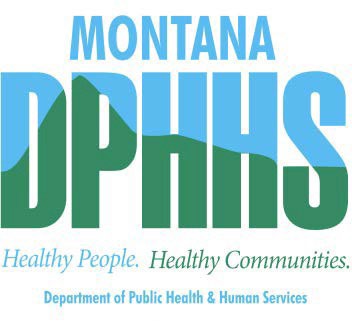 MENTAL HEALTH PROFESSIONAL PERSONS (MHPP)What is a Mental Health Professional Person (MHPP)?A MHPP is a licensed person qualified to perform the following privileges for individuals with a severe mental illness:Approve applications for voluntary admissions to mental health facilities;Participate in involuntary court commitments and recommitments to mental health facilities;Concur in the emergency detention of a seriously mentally ill individual;Request the discharge of a patient during or at the end of the initial commitment period;Request a court-ordered release to alternative treatment;Request a conditional release from a mental health facility;Request the readmission of a conditionally released patient from Montana State Hospital (MSH);Review and initial, within 24 hours, summaries of extraordinary incidents involving patients of MSH; andSupervise approved training programs and clinical competency evaluations.Who is eligible to be a MHPP?A medical doctor licensed in the State of Montana;An advanced practice registered nurse with a clinical specialty in psychiatric mental health nursing and licensed in the State of Montana;A psychologist licensed in the State of Montana;A physician assistant with a clinical specialty in psychiatric mental health and licensed in the State of Montana;A person who has been certified by AMDD. In order to become a certified MHPP, a licensed mental health professional as defined in MCA 53-21-102(11) must complete an application and meet the minimum requirements listed in ARM37.91.101 through ARM 37.91.601. The Certification Committee reviews applications for approval to move to the next phase of certification, which is a proctored exam. Applicant must score a 90 percent on the exam for certification. The MHPP must recertify every three years.Where can the application be found?The application for certification can be found here: https://dphhs.mt.gov/amdd/mentalhealthservices/mhppinforformsContact Information:Cody, Magpie, LAC - Interim Chair, Professional Person Certification Committee Behavioral Health and Developmental Disabilities DivisionPhone: 406-444-9582 / Fax: 406-444-7391 or -9389Email: Cody.Magpie@mt.govRevised Dec 2022